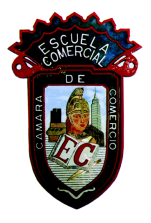 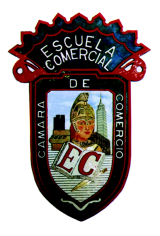 Trabajo a realizar.Elabora un trabajo tipo ensayo que contenga los siguientes temasElementos del costoConcepto y características de la Materia Prima Procedimientos del costeo de la Materia Prima Concepto y características de la Mano de Obra Concepto y características de los Cargos Indirectos Elabora un mapa mental de las características y principales procedimientos de costeo de la materia prima.Al terminar mandar los trabajos al correo ecccmarin@yahoo.com.mx para esperar la retroalimentación de los mismos.Ultimo día para entrega el 2 de Octubre del 2017.MATERIA: Principios básicos  de la Contabilidad de Costos 300 AFECHA:25/ Septiembre / 2017   PROFESOR: C.P. Vidar Marín López